Malteser International Europe · Grüner Weg 14, 50825 Cologne, Germany Country Coordination OfficePlot No: 445 Kololo Road 3k SouthTong Ping, Juba TownSouth SudanJuba, 27 February 2021Request for QuotationsRFQ-JUB-2021-0043For rainwater harvests in Gumbo Self- help Primary School, Gumbo-Christian Primary School and Hossana Primary School in Rajaf Payam Annex 1: Specification of TenderingAnnex 2: Bill of QuantityWe look forward to receiving your tenders by or before the submission deadline on 5 March 2021 at or before 4:00 pm via E-mail to: mb.procurement-juba@malteser-international.org.Please write in the Subject line of your email with tender: RFQ-JUB-2021-0043 for rainwater harvests in three primary school in Rajaf PayamThank you for your cooperation.Sincerely Yours, please consider the environment before printing this emailA.	SPECIFICATION OF BIIDINGRelated to our advertised the Request for Quotations (RfQs) RFQ-JUB-2021-0043 for rainwater harvests in Gumbo Self- help Primary School, Gumbo-Christian Primary School and Hossana Primary School in Rajaf Payam. Under the following reference number:	Donor project numbers: 1345-JUBDescription of the organization and its activitiesMalteser International, the worldwide relief agency of the Sovereign Order of Malta for humanitarian aid, has more than 50 years of experience in humanitarian relief and covers around 100 projects in some 20 countries in Africa, Asia and the Americas, annually. It provides aid in all parts of the world without distinction of religion, race or political persuasion. Christian values and the humanitarian principles of impartiality and independence are the foundation of its work.In South Sudan, Malteser International operates in Juba, Yei, Wau, Maridi and Rumbek. In these locations, it’s activities include Health and Nutrition, Food Security and Livelihood, Water Sanitation and Hygiene and Health ProgramsObjective of RfQ: In accordance with the overall targets of above-mentioned operations, MI plans to order rainwater harvests in Gumbo Self- help Primary School, Gumbo-Christian Primary School and Hossana Primary School in Rajaf Payam.The technical specifications and conditions of the tendering process are described below in the Specification of Tendering and in the Annex 2: Bill of Quantity which are part of this RfQ. Suppliers are invited to present tenders complying with the requirements here below specified.Tender Presentation The tender shall be via E-mail to: mb.procurement-juba@malteser-international.orgThe deadline for the delivery of the tenders is: 5 March 2021 at or before 4:00pmThe tender shall be written in English. The tender should be valid for 30 days after the deadlineThe format BoQ can be used or a separate one depending on supplier’s choice.General conditionsThe tender shall be typed or written and signed on each page by the legal representative of the supplier,The winning supplier might be requested to provide catalogues, pictures, technical descriptions and/or samples of items at the order stage when required,The prices of the tenders will be expressed in United States Dollars. The prices must be on unit price basis as well as by totals,The prices will be considered fixed. No additional change of whatsoever nature and type will be accepted by Malteser International,Malteser International reserves the right to accept or reject all tenders depending on prevailing condition at the time.Technical specificationTimetable* All times are local time in Juba, South SudanValidity of tendersEach company is bound to the tender submitted for a period of 30 days from the deadline for submission of tenders.Language of tendersAll tenders, official correspondence between companies and MI, as well as all documents associated with the tender request will be in English.Submission of tendersAll tenders must conform to the following conditions: Each tender shall be submitted via E-mail to: mb.procurement-juba@malteser-international.org on 5 March 2021, at or before 04:00 pm (local time). Content of tendersAll submitted tenders must conform to the requirements mentioned in the RfQ. Furthermore, they must include the following documents:Part 1 - Tender: A tender for rainwater harvests in Gumbo Self- help Primary School, Gumbo-Christian Primary School and Hossana Primary School in Rajaf Payam. The format BoQ can be used or a separate one depending on supplier’s choice. Additional sheets may be attached for further details.Part 2 - Legal documentsCopy of the company’s certificate of incorporation,Copy of Chamber of Commerce registration, Copy Tax Identification Certificate,Copy of Certificate of Operation,Company’s Bank Statement of last three months,Company’s official address,Bank account details (where money would be paid),Ownership of tendersMI reserves/funds ownership of all tender received. As a consequence, bidders will not be able to stipulate requirements that their tenders are to be returned.Opening of submitted tendersThe tenders will be opened on 6 March 2021 in MI Country Coordination Office in Juba, South Sudan, by the Evaluation committee. The selection process will be recorded in writing by the committee.Tenders evaluationThe criteria applied for the evaluation will be the legal conformity, the price, the technical experiences, the compliance with technical specifications and quality standards, and the capacity to deliver, delivery time and meet timeframes as specified. The work will be awarded to the winning bidder according to the timetable mentioned above.Specific Technical and Financial Evaluation Criteria to standards:Comparative Bid Analysis and justification basing on responsiveness of the selected supplier by evaluation committee.Contract will directly be issued to the selected supplier upon approval.Terms of paymentThe payment will be done in United States Dollar by bank transfer or cheque as specified below:Payment terms will be within 10 business days after receipt of goods and invoice, by Electronic bank transfer.For rainwater harvests in Gumbo Self- help Primary School, Gumbo-Christian Primary School and Hossana Primary School in Rajaf Payam On behalf of Malteser International:						Date: 27 February 2021Sincerely, please consider the environment before printing this email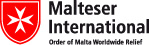 South Sudan Coordination Office 
Nermin Silajdzic. Country Logistics and Security Cordinator – South Sudan
Plot No. 445, Block 3, Kololo - US Embassy Road.Central Equitorial State, Juba.
M: +211 (0) 911 746 963 · M: +211 (0) 924 767 949
nermin.silajdzic@malteser-international.org · Skype: nsilajdzic
www.malteser-international.org
Malteser International Europe/Malteser Hilfsdienst e. V., County Court Cologne, VR 4726
Executive Board: Karl Prinz zu Löwenstein, Dr. Elmar Pankau,
Douglas Graf Saurma-Jeltsch, Verena Hölken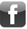 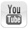 Legal advice: This communication is for use by the intended recipient and contains information that may be privileged, confidential or copyrighted under applicable law. If you are not the intended recipient, you are hereby formally notified that any use, copying or distribution of this e-mail, in whole or in part, is strictly prohibited. Please notify the sender by return e-mail and delete this e-mail from your systems.Legal advice: This communication is for use by the intended recipient and contains information that may be privileged, confidential or copyrighted under applicable law. If you are not the intended recipient, you are hereby formally notified that any use, copying or distribution of this e-mail, in whole or in part, is strictly prohibited. Please notify the sender by return e-mail and delete this e-mail from your systems.Legal advice: This communication is for use by the intended recipient and contains information that may be privileged, confidential or copyrighted under applicable law. If you are not the intended recipient, you are hereby formally notified that any use, copying or distribution of this e-mail, in whole or in part, is strictly prohibited. Please notify the sender by return e-mail and delete this e-mail from your systems.S\No.ItemUnitQuantityUnit rate (USD)Amount (USD)1.00Earth works1.01Excavate a foundation trenches 0.3 m, Soak away 1.0m depth, grease trap and removal of the topsoil for the platform and subsequently, in 10 cm layers with compaction including disposal of all surplus soil out of the siteCu.m9.00Sub-total 12.00 Construction works2.01Construct 200 mm circular basement and perimeter for taps wall in concrete solid standard blocks for the water storage in 1:3 cement mix ratioSq.m36.002.02Imported marram (gravel) well spread levelled and compacted inside and surround the platform.Cu.m12.002.03Cast reinforce concrete slap of 70 cm thick on the top of the basement and the platform considering concrete grad of M20Cu.m6.002.0413mm thick cement sand (1:4) plastering including screeding mix with waterproof cement.Sq.m54.002.05Supply, nailed and painted a 2 by 1 facial to received gutters for Hossan primary schoolsM18.00Sub-total 23.00Supplies and Fixtures3.01Supply and install a Vertical Plastic water tank of 5000 liters on a concrete basement connected with overflow, washout and outlet access No3.003.02Supply and install gutters 6 inches with clips at a span of 75 cm connecting to the water storage M48.003.03Supply and install a PVC pipe of 3inches connected as inlet to the storage tank while considering first flash out system and connect for wastewater to the grease trap and soak away M36.003.04Supply and install in the platform four push cock water taps of 3/4 connect to the water storage tank using GI pipe3\4 inches as well considering overflow and washout access with control valve L-S3.00Sub-total 3Grand TotalActivitiesDATETIME*Deadline for submission of tenders5 March 202104:00 p.m.Opening of submitted tenders6 March 2021Notification of award to the successful contractor11 March 2021-Signature of contract agreement12 March 2021-Annex 2: Bill of Quantity S\No.ItemUnitQuantityUnit rate (USD)Amount (USD)1.00Earth works1.01Excavate a foundation trenches 0.3 m, Soak away 1.0m depth, grease trap and removal of the topsoil for the platform and subsequently, in 10 cm layers with compaction including disposal of all surplus soil out of the siteCu.m9.00Sub-total 12.00 Construction works2.01Construct 200 mm circular basement and perimeter for taps wall in concrete solid standard blocks for the water storage in 1:3 cement mix ratioSq.m36.002.02Imported marram (gravel) well spread levelled and compacted inside and surround the platform.Cu.m12.002.03Cast reinforce concrete slap of 70 cm thick on the top of the basement and the platform considering concrete grad of M20Cu.m6.002.0413mm thick cement sand (1:4) plastering including screeding mix with waterproof cement.Sq.m54.002.05Supply, nailed and painted a 2 by 1 facial to received gutters for Hossan primary schoolsM18.00Sub-total 23.00Supplies and Fixtures3.01Supply and install a Vertical Plastic water tank of 5000 liters on a concrete basement connected with overflow, washout and outlet access No3.003.02Supply and install gutters 6 inches with clips at a span of 75 cm connecting to the water storage M48.003.03Supply and install a PVC pipe of 3inches connected as inlet to the storage tank while considering first flash out system and connect for wastewater to the grease trap and soak away M36.003.04Supply and install in the platform four push cock water taps of 3/4 connect to the water storage tank using GI pipe3\4 inches as well considering overflow and washout access with control valve L-S3.00Sub-total 3Grand TotalSouth Sudan Coordination Office 
Nermin Silajdzic. Country Logistics and Security Coordinator
Plot No. 445, Block 3, Kololo - US Embassy Road.Central Equitorial State, Juba, South Sudan
M: +211 (0) 911 746 963 · M: +211 (0) 924 767 949
nermin.silajdzic@malteser-international.org · Skype: nsilajdzic
www.malteser-international.org
Malteser International Europe/Malteser Hilfsdienst e. V., County Court Cologne, VR 4726
Executive Board: Karl Prinz zu Löwenstein, Dr. Elmar Pankau,
Douglas Graf Saurma-Jeltsch, Verena HölkenLegal advice: This communication is for use by the intended recipient and contains information that may be privileged, confidential or copyrighted under applicable law. If you are not the intended recipient, you are hereby formally notified that any use, copying or distribution of this e-mail, in whole or in part, is strictly prohibited. Please notify the sender by return e-mail and delete this e-mail from your systems.Legal advice: This communication is for use by the intended recipient and contains information that may be privileged, confidential or copyrighted under applicable law. If you are not the intended recipient, you are hereby formally notified that any use, copying or distribution of this e-mail, in whole or in part, is strictly prohibited. Please notify the sender by return e-mail and delete this e-mail from your systems.Legal advice: This communication is for use by the intended recipient and contains information that may be privileged, confidential or copyrighted under applicable law. If you are not the intended recipient, you are hereby formally notified that any use, copying or distribution of this e-mail, in whole or in part, is strictly prohibited. Please notify the sender by return e-mail and delete this e-mail from your systems.